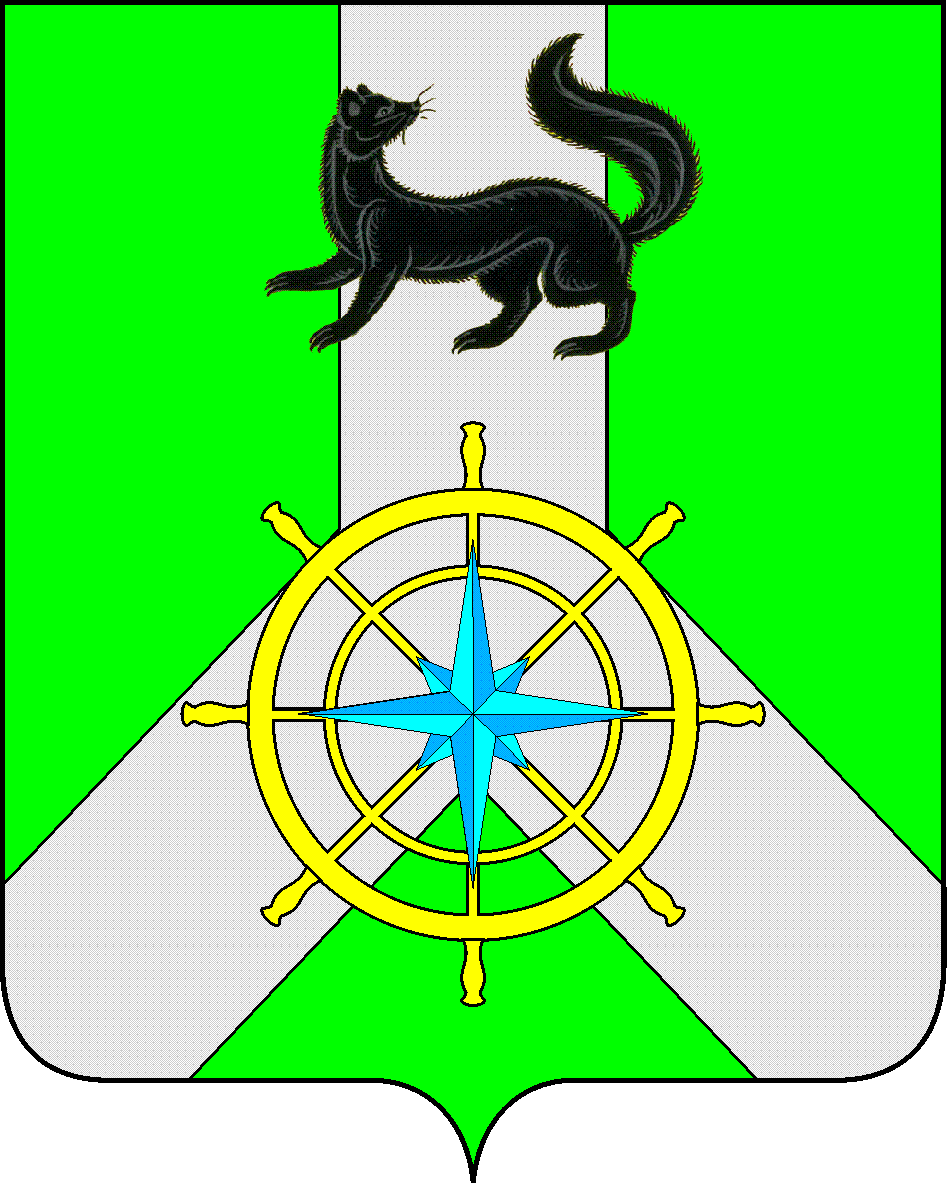 Р О С С И Й С К А Я   Ф Е Д Е Р А Ц И ЯИ Р К У Т С К А Я   О Б Л А С Т ЬК И Р Е Н С К И Й   М У Н И Ц И П А Л Ь Н Ы Й   Р А Й О НД У М А П О С Т А Н О В Л Е Н И ЕВ соответствии  с Федеральным законом от 25 декабря 2008 г. № 273-ФЗ «О противодействии коррупции», статьёй 27, 27.1 Федерального закона от 2 марта 2007 года № 25-ФЗ «О муниципальной службе в Российской Федерации»:Утвердить Порядок увольнения муниципальных служащих Думы Киренского муниципального района в связи с утратой доверия.Данное постановление подлежит официальному опубликованию в Бюллетене нормативных правовых актов Киренского муниципального района "Киренский районный вестник" и размещению на официальном сайте Администрации Киренского муниципального района www.kirenskrn.irkobl.ru в разделе «Дума Киренского района».Данное постановление вступает в силу со дня его официального обнародования.Контроль за выполнением данного постановления оставляю за собой.Председатель Думы									П.М. Пашкин1. В соответствии с частью 2 статьи  27.1. Федерального закона от 2 марта 2007 года № 25-ФЗ «О муниципальной службе в Российской Федерации» муниципальный служащий Думы Киренского муниципального района (далее – муниципальный служащий) подлежит увольнению в связи с утратой доверия в случаях:- непредставления сведений о своих доходах, расходах, об имуществе и обязательствах имущественного характера, а также о доходах, расходах, об имуществе и обязательствах имущественного характера своих супруги (супруга) и несовершеннолетних детей в случае, если представление таких сведений обязательно, либо представления заведомо недостоверных или неполных сведений;- непринятия муниципальным служащим, являющимся стороной конфликта интересов, мер по предотвращению или урегулированию конфликта интересов;- непринятия муниципальным служащим, являющимся представителем нанимателя (работодателем), которому стало известно о возникновении у подчиненного ему муниципального служащего личной заинтересованности, которая приводит или может привести к конфликту интересов, мер по предотвращению или урегулированию конфликта интересов.2. Увольнение муниципального служащего в связи с утратой доверия применяется на основании:1) доклада о результатах проверки, проведенной подразделением кадровой службы соответствующего муниципального органа по профилактике коррупционных и иных правонарушений;2) рекомендации комиссии по соблюдению требований к служебному поведению муниципальных служащих и урегулированию конфликта интересов в случае, если доклад о результатах проверки направлялся в комиссию;3) объяснений муниципального служащего;4) иных материалов.3. При увольнении в связи с утратой доверия, учитывается характер совершенного муниципальным служащим коррупционного правонарушения, его тяжесть, обстоятельства, при которых оно совершено, соблюдение муниципальным служащим других ограничений и запретов, требований о предотвращении или об урегулировании конфликта интересов и исполнение им обязанностей, установленных в целях противодействия коррупции, а также предшествующие результаты исполнения муниципальным служащим своих должностных обязанностей.4. Увольнение в связи с утратой доверия применяется не позднее одного месяца со дня поступления информации о совершении муниципальным служащим коррупционного правонарушения, не считая периода временной нетрудоспособности муниципального служащего, пребывания его в отпуске, других случаев их отсутствия на службе по уважительным причинам, а также времени проведения проверки и рассмотрения ее материалов комиссией. При этом увольнение в связи с утратой доверия должно быть применено не позднее шести месяцев со дня поступления информации о совершении коррупционного правонарушения.5. До увольнения у муниципального служащего представителем нанимателя (работодателем) истребуется письменное объяснение.Если по истечении двух рабочих дней указанное объяснение муниципальным служащим не предоставлено, то составляется соответствующий акт.Непредставление муниципальным служащим объяснения не является препятствием для его увольнения в связи с утратой доверия.6. В распоряжении (приказе) об увольнении в связи с утратой доверия муниципального служащего, в качестве основания применения дисциплинарного взыскания, указывается часть 2 статьи 27.1 Федерального закона от 02.03.2007 года № 25-ФЗ «О муниципальной службе в Российской Федерации».7. Распоряжение (приказ) о применении к муниципальному служащему дисциплинарного взыскания с указанием коррупционного правонарушения и нормативных правовых актов, положения которых им нарушены, объявляется муниципальному служащему под роспись в течение трех дней со дня издания соответствующего распоряжения (приказа). В случае, когда приказ (распоряжение) об увольнении невозможно довести до сведения муниципального служащего или муниципальный служащий отказывается ознакомиться с ним под роспись, на приказе (распоряжении) производится соответствующая запись.8. По требованию муниципального служащего не позднее трех рабочих дней со дня подачи соответствующего заявления представитель нанимателя (работодатель) обязан выдать муниципальному служащему надлежащим образом заверенную копию указанного приказа (распоряжения). 9. Муниципальный служащий вправе обжаловать увольнение в судебном порядке.От 02 июля 2015 г.№ 7г. КиренскОб утверждении Порядка увольнения муниципальных служащих Думы Киренского муниципального района в связи с утратой доверияДумаКиренскогомуниципального районаУТВЕРЖДЕНОПостановлениемДумы Киренского муниципального районаот 02.07.2015г. №7ПОРЯДОК увольнения муниципальных служащих Думы Киренского муниципального района в связи с утратой доверияУТВЕРЖДЕНОПостановлениемДумы Киренского муниципального районаот 02.07.2015г. №7